Zdjęcia do wręczania drużynom po wykonaniu zadań na stacjach Każde zdjęcie należy wydrukować w czterech egzemplarzach i wręczyć osobom prowadzącym poszczególne stacje po jednym zestawie zdjęć. Zdjęcie 1. Dar es Saalam, TanzaniaTytuł zdjęcia: „Dar es Salaam before dusk”, autor: Muhammad Mahdi Karim, na licencji Licencja GNU Wolnej Dokumentacji, źródło: https://commons.wikimedia.org/wiki/File:Dar_es_Salaam_before_dusk.jpg 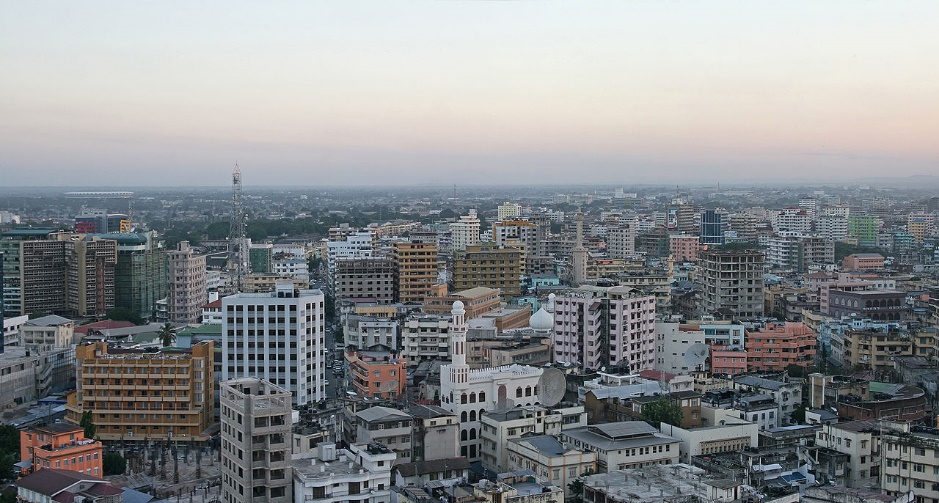 Zdjęcie 2. Nairobi, KeniaTytuł zdjęcia: Nairobi cityscape, autor: Sam Stearman, na licencji  Creative Commons Attribution-Share Alike 3.0 Unported, źródło:https://commons.wikimedia.org/wiki/File:Nairobi_cityscape.jpg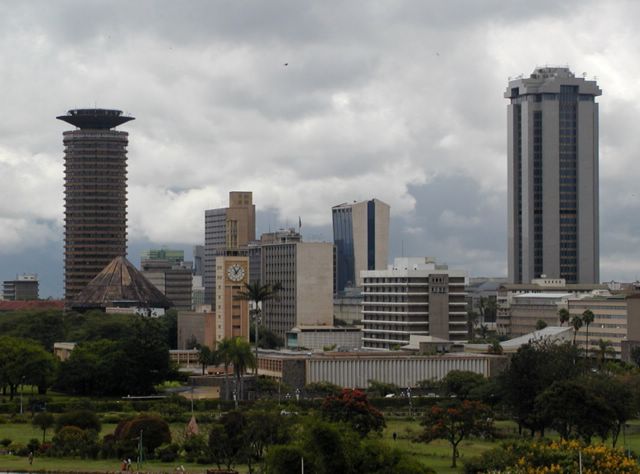 Zdjęcie 3. Johannesburg, Republika Południowej AfrykiTytuł zdjęcia: „The Central Business District of Johannesburg viewed from the Carlton Centre”, autor zdjęcia: Lars Haefner, na licencji: Creative Commons Attribution-Share Alike 3.0 Unported, źródło: https://commons.wikimedia.org/wiki/File:Johannesburg.jpg  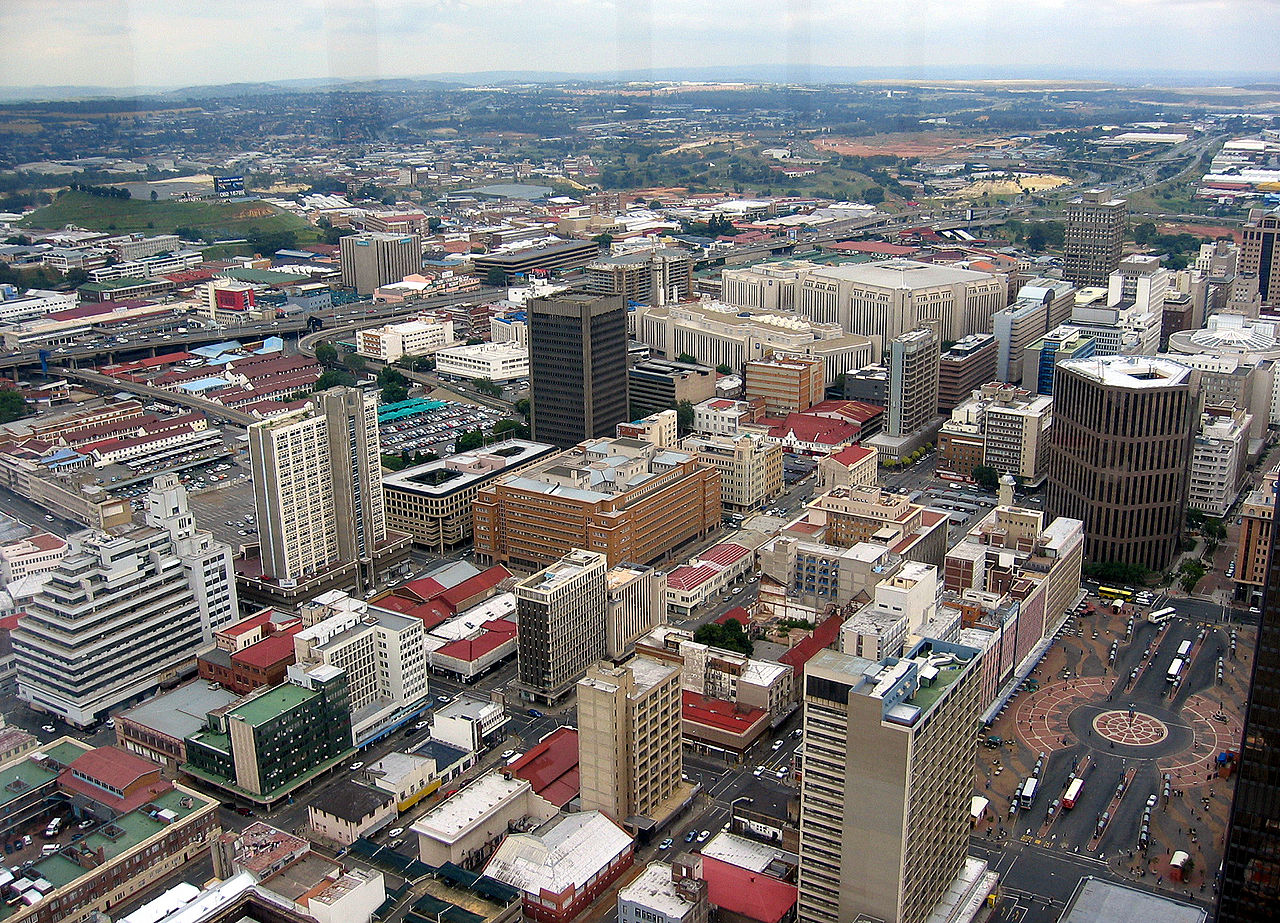 Zdjęcie 4. Maputo, MozambikTytuł zdjęcia: Maputo by night, autor: José Carlos Babo, na licencji: Creative Commons Attribution-NonCommercial-NoDerivs 2.0 Generic (CC BY-NC-ND 2.0), źródło: https://www.flickr.com/photos/7384322@N07/20974614472/ 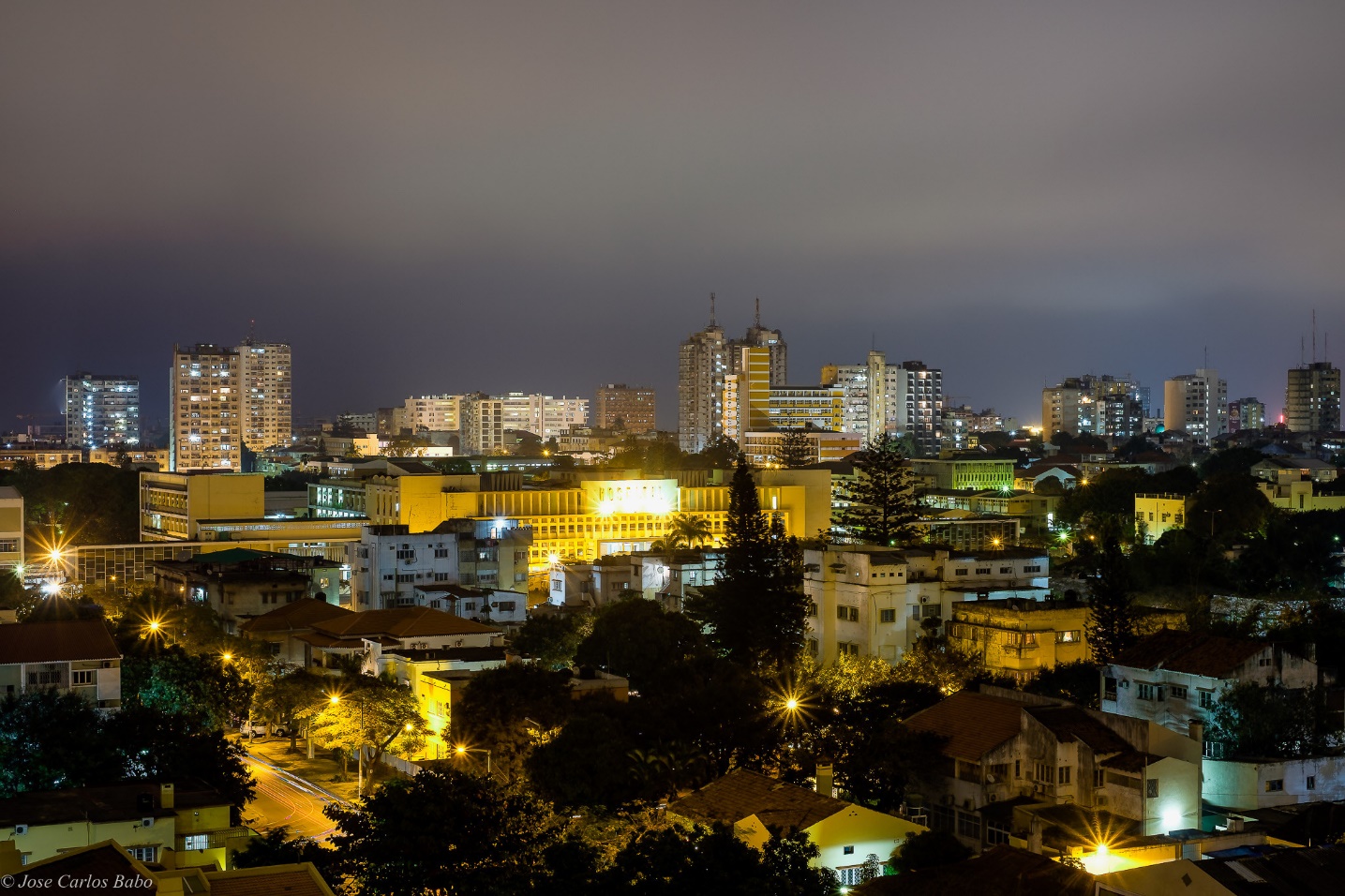 